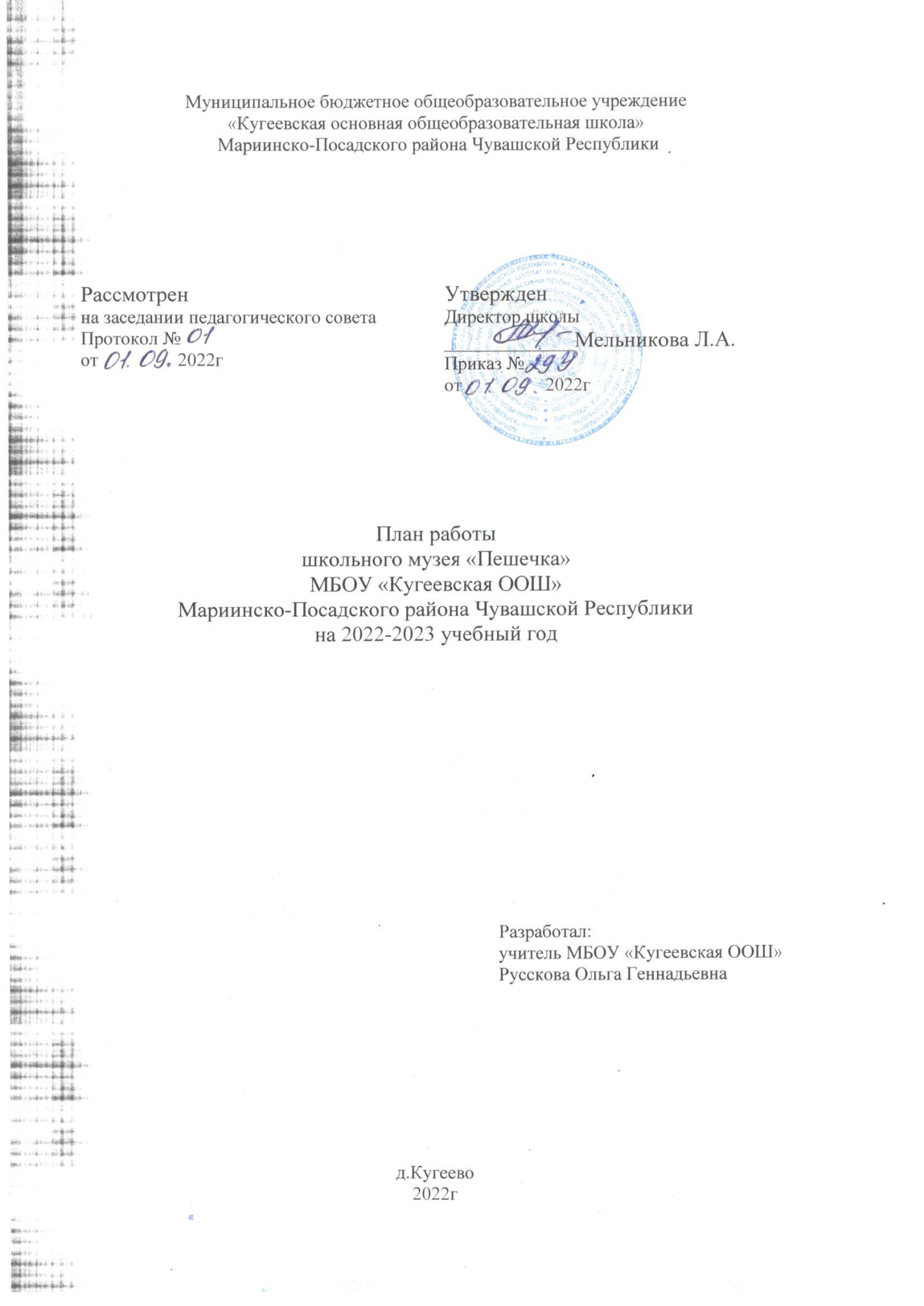 План работы Музея «Пешечка» МБОУ «Кугеевская  ООШ» Мариинско-Посадского района Чувашской РеспубликиТемы занятий с музейным активом учащихся на 2022-2023 уч.г.№ п/пМероприятиеДатаОтветственныеОрганизационная работаОрганизационная работаОрганизационная работа1Утверждение плана  работы школьного  музея  на 2022-2023  учебный год.Сентябрь2022 г.Директор школы,Руководитель музея2Оформление музейной документации.Сентябрь – ноябрь 2022 г.Руководитель музея3 Работа с фондами. Инвентаризация архива.В течение годаЗаместитель директораРуководитель музея4Формирование актива и Совета школьного музея, распределение обязанностей между членами актива школьного музея.Сентябрь 2022 г.Руководитель музея5Определение задач развития музея на 2022-2023 учебный годВ течение годаРуководитель музея6Проведение заседаний Совета и актива школьного музея.В течение годаРуководитель музеяЭкскурсионно-массовая работаЭкскурсионно-массовая работаЭкскурсионно-массовая работа1Формирование группы экскурсоводов.Сентябрь 2022г.Руководитель музея2Организация работы по подготовке экскурсоводов (6-9 классы).В течение годаРуководитель музея3Разработка материалов для проведения обзорных и тематических экскурсийВ течение годаРуководитель музея,члены актива музея4Организовать экскурсии по темам:• «Живая память: история зарождения и становления подросткового шахматного клуба «Пешечка»• «Сразу после Бога идет отец!» - воспоминания Тимофеева А.В. о своем отце как руководителе клуба»• «Шахматы-спорт или игра?» - мнения и рассуждения шахматистов нашей школы.В течение годаРуководитель музея,члены актива музеяУчебно-воспитательная работаУчебно-воспитательная работаУчебно-воспитательная работа1Профориентация учащихся.Использование материалов музея на уроках.В течение годаРуководитель музея, учителя2Проведение музейных уроков 
 В течение годаРуководитель музея, учителя истории, учителя-предметники3Проведение уроков истории и краеведенияВ течение годаУчителя истории4 Проведение классных часов и праздников, посвященных труженикам села и дню шахматИюль 2023гМай 2023 г.Руководитель музея6Встречи со взрослыми и пенсионерами, интересующимися игрой в шахматы и историей родного края, родителями детей-шахматистов на классных часах.В течение годаРуководитель музея, классные руководители7 Встреча с Тимофеевым А.В. –сыном руководителя и тренера клуба «Пешечка»В течение года Руководитель музея,
классные руководителиРабота с фондами музея.Работа с фондами музея.Работа с фондами музея.1Учет, регистрация и хранение музейных экспонатов.По мере поступленияВ течение годаРуководитель музея2Проведение инвентаризации архива музея.Сентябрь -декабрьРуководитель музея3Организация работы в архивах с целью пополнения, уточнения материалов музеяВ течение годаРуководитель музея, актив музея4Связь с музеями, общественными и детскими организациями и учреждениями. В течение годаРуководитель музеяОбщественно-полезная работаОбщественно-полезная работаОбщественно-полезная работа1Поисковая работаВ течение годаРуководитель музея актив музея2Участие в муниципальных, районных конкурсах.В течение годаРуководитель музея актив музеяДата проведенияПланируемая темаПримечанияСентябрь«Я-экскурсовод»Основы ведения экскурсииОктябрь«Роль актива музея в развитии активной гражданской позиции и творческого потенциала учащихся средствами музейной педагогики»(круглый стол).Обсуждение организационных вопросов подготовки и проведения мероприятий на базе музея. Обсуждение форм и методов работы с учащимися по активизации их гражданской позиции через развитие творческого потенциала.Ноябрь-Декабрь«Многообразие форм работы школьного музея»(практикум).Обсуждение форм и методов работы с учащимися по активизации их гражданской позиции через развитие творческого потенциала.Январь-Февраль«Новые формы и методы музейной деятельности в соответствии с возрастом и интересом учащихся»(круглый стол).Обмен мнениями и обсуждение форм и методов музейной деятельности.Март«Школьный музей-основа детского творчества»(развитие творческой активности).АпрельЭкскурсионная работа как средство формирование культуры.Теоретическое занятиеМайАнализ деятельности музея за истекший период, разработка плана работы на 2023-2024 уч.год.Обсуждение сделанного и планирование на новый учебный год, разработка новых форм и методов музейной деятельности.